Додатак 3: Образац за израду идејаУченици данас главни дио дана проводе у школама, у учионицама без књига, без музике или било каквих умјетничких предмета, без могућности редовног заједничког одласка у природу, обиласка вртова, али највише од свега: без емоционалног заједништва („дођи у школу, сједи и ћути док те учитељ/наставник/професор не пита, води своју бригу“, итд).Ако дјеци поставимо питање што за њих значи „срећна школа“, добићемо прилично прагматичне и нимало неоствариве одговоре.Наводим примјер такавог разговора са ученицима ЈУ Електротехничка школа „Никола Тесла“ Бања Лука.Корак 1: Најављујем циљ часа: Развијање ученичких способности за похвале, дају критику, план за рјешење али и себе прихвате и као дио проблема и дио рјешења. Школа је важан (најважнији?) дио наших живота. Дјеца/ученици су корисници „услуге“ па свакако требају имати и критички став о томе како школа треба да изгледа. Такође, они су и неко ко активно учествује у креирању и бољег, али и лошијег окружења за образовање као и васпитавања у школи, те су и сами одговорни и за добре, али и лоше ствари у школи.Корак 2: Увод: Испричао сам једну причу о неколико дана у „срећној школи“ мог синаДанас је сриједа 12.октобар. Супруга и ја пратимо сина у школу. Данас иду у „школу у природи“. Претходне сриједе су били у сакупљању воћа а данас иду у посјету пољопривредној задрузи гдје ће правити различите произвoде од воћа (пекмез, компот и сок). Како ми је син испричао, и он и другари су уживали претходне седмице док су брали воће (крушке, јабуке и шљиве) јер се у тим приликама поједе највише воћа (ово им није прва таква активност, наравно). Сав пекмез, компот и сок који направе ићи ће за њихову школу тако да и када нису у природи присјете се дивних тренутака и свог напорног али корисног и лијепог рада. Поред наставника билогије, ту су данас са њима наставница музичког и наставник физичког. Док раде уче пјесме, пјевају их и то сви јер сви лијепо пјевамо. А наставник физичког прати како се умарају, понекада добију задатак да трче уз/низ неког брдо, прати их ако желе да се попну на дрво, итд. Обезбјеђен је наравно и доручак и ручак (напомена: родитељи немају трошкова у школи – књиге,оброци, излети и слично обезбједило је Министарства просвјете Републике Српске и бројни донатори). Потребно је да сакупљамо знање, али и чувамо здравље. Данас је доручак био: двије кришке са кајмаком и домаћим џемом, а за ручак телетина са кромпиром. Све намирнице су домаће, а дјеца учествују у припреми оброка и поспремању кухиње. У 17 часова син се вратио из школе. Срећан и задовољан. Заједно смо отишли у биоскоп. 
Јуче (уторак) били су у својој матичној школи. Имали су два часа математике (син похађа напредну групу која брже пролази градиво и ради напредније теме). Поред редовног наставника увијек је ту и студент са неког техничког факултета. Не објашњавају само наставници ученицима него и ученици ученицима. Знају да је најбољи начин да провјериш знање тако што објасниш неком другом. 
Нема страха од грешака и постављања питања ако нешто ниси разумио. У току другог часа раде тест а на шестом часу је исправка. 3. и 4. час су имали биологију. На првом су радили редовно градиво, а на другом су причали о планираној посјети за сриједу и донијела је резултате тестова. Наставници не оцјењују већ се само дају бодови и прате трендови. Оцјене се добијају кроз екстерне тестове који су јединствени за све ученике ОШ у Републици Српској – 3 пута у сваком полугодишту. На 5 часу су радили физику. И ту су подијељени у напредну и стандардну групу (као и на сваком другом предмету). Учили су Архимедов закон, а онда су на практичним примјерима показали како  користе стечено знање - нема учења напамет, осим пјесама. Акценат је на функционалном знању. Заборавио сам напоменути да послије другог часа имају доручак. Доручак траје тридесет минута као и ручак који имају послије 6.часа. Дјеца у школи немају трошкове.
После 6 часа имају сат времена физичког васпитања (предмет који се не оцјењује већ се прати развој дјетета, да ли се труди, има ли неких проблема). Послије физичког имају још 2 часа додатне, допунске наставе и уче оно што се данас обрађивало у школи. У 16 часова се завршава школа. Задаће нема.
У понедјељак је такође било занимљиво (тако ми је причао син). Тај данас се школа одвијала у подручној школи код манастира Гомионица коју је похађао и Петар Кочић. Имали по 2 часа историје, географије и српског језика. Имали су и час вјеронауке (поред редовног наставника ту је био и игуман). За доручак су имали јаја са сланином, кисело млијеко, паленту од домаћег кукуруза са воденице (сами су сипали кукуруз да се самеље у воденицу и учествовали у припреми доручка) а за ручак рибу са роштиља (ученици су помагали у припреми). 
Послије предавања вријеме су искориситили у шетњи, трчали су по околним брдима, слушали како птице пјевају, причали са сељацима на њивама,... Одиграли су и фудбалски меч испред школе. Неки су се и добро испрљали, али се нико није узбуђивао због тога.Заборавих да напоменем, често је са њима и психолог који прати како се понашају, шта раде, да ли се друже, прича са ученицима, пјева и игра неке игре.
Наставници имају времена за кратке интервизијске састанке на којима анализирају рад ученика и свој рад. Сваке седмице се одржавју и дужи састанци како би се проблеми и грешке што прије примјетили и за које би се тражила адекватна рјешења.  Мали проблеми су пуно лакше рјешвају, зар не?И да још једна важна ствар – мобилни телефони се не носе у школу. Супруга ме пробуди ријечима да сам се баш успавао.Корак 3: Формирање група и подјела задатака за самосталан рад.Одјељење сам подијелио и 3 (три) групе са темама: професори, ученици и организација наставе. Ученицима сам дао јасна правила рада и дефинишем им задатке. Водитељ сам ја. Не смију ометати рад других нити утицати на ставове колега из групе у коју су распоређени. Свака група има извјестиоца који води извјештај о раду групе. Групе имају 15 минута за рад а након тога слиједи извјештавање. На сваку од тема ученици дају став шта је добро а шта би могло/требало бити боље као и приједлог побољшања1. група Професори2. група Ученици3. група Организација и подршка у наставиМолим (тражим од) ученике да свако из групе каже (бар) по једну мисао, осјећање или емоцију коју може повезати са темом своје групе. Корак 4: извјештавање  група. Извјестиоци група излажу закључке / резултате до којих је дошла његова група. 1. група ПрофесориДобро: Посвећени ученицима, Праведни код оцјењивања, Имају разумијевање и за питања ван наставних јединица,Професионално обављају своје обавезе,Број додатних часова наставе (допунске, додатне, секције, итд)Могло би бити боље:Веће праћење потреба / трендова у настави, Боља организација контролних/писмених тестова и сама припрема истих,Да се ученици не плаше стално лошим оцјенама,Визуелизација наставних јединицаУспјех професора су добре а не лоше оцјене ученика,Опуштенија комуникација на релацији професор – ученик,Развој маште, креативности и критичког размишљања у раду са ученицима,(Веће) коришћење видео материјалаПриједлог за побољшање: Више обука за наставно особље (како из предмета које предају тако и из преношења знања,односа са ученицима, итд),Више излета са колегама али и ученицима (трaжити подршку привреде јер је циљ да иду сви ученици и сви професори).Више практичног рада,Више eнтузијазма у раду,Прилагођавање приступа према личности ученика.2. група УченициДобро: Добри односи међу ученицима,Велико интересовање са ваннастване активности,Успјешни у практичном раду,Учешће у хуманитарним акцијама,Добри резултати на спортским такмичењима,Већи проценат лијепо васпитаних ученика,Лијепо се понашају између себеПоштују професоре и друго особље у школиМогло би бити боље:Понашање према школској имовини,Активнији на настави,Слободније обраћање психологу и педагогу,Већа ангажованост дежурних ученикаРедовно уче са акецентом на стручне предмете,Сами траже фирме у којима би обављали (плаћену) праксу,Мање изостају са наставе,Мање коришћење мобилних телефона,Сами праве/доносе храну у школу и не користе штетне напитке.Приједлог за побољшање: Редован рад посебно из кључних? предмета на смјеру (програмирање, електроника, итд).Дружење ван наставе цијелог (акценат је на цијелом) одјељења. Помоћ колегама из разреда да савладају предмете као и у налажењу (плаћене) праксе, итд,Већа мотивисаност за промјене у школи,Више критичког мишљења,Културније понашањеЗабранити конзумирање никотина на територији школе (у и око школе?),Промоција добрих навика (рад, редовно учењење, дружење у природи, итд.) а рад на смањењу лоших (кладионице, цигарете, алкохол, прославе 18-тог рођендана као „малих богова“?, итд.)3. група Организација и подршка у наставиДобро: Опремљеност школе је из дана у дан све боља (фолије на прозорима, добро гријање, добра столарија, пекара у школи, итд. )Комуникација између запослених у школи са ученицима? је на завидном нивоуВаннаставне активности су побољшане,Подршка ваннаставним активностима,Добар избор секција.Могло би бити боље:Опремљеност кабинета и савременија опрема за рад,,Недовољно праксе,Недовољан фокус на функционалном знању (оцјена, оцјена,...).Уређење и опремљеност дворишта,Више мјеста за бицикле (уз покривеност),Опремљеност тоалета,?Превише школе се обавља у школи (колико ученика је било бар једном у позоришту?, колико ученика зна добро да плива – 50м да преплива, итд. итд.),Недовољно добра исхрана ученика.Приједлог за побољшање:Мањи фокус на оцјене, а већи на функционално знање. Мање стреса, а више приче (корисне приче, а не галаме, жамора, итд. ).Више излета, биоскопа, позоришта, базенима,посјета? фирмама/организацијама, итд.Увођење оброка у школу за све ученике (да буде само здрава храна у кантини),Разноврсни спортови ( пливање, пењање, планинарење, итд.),Само прва смјена у школи,наставу некада држе и родитељи (из нечега што они добро знају) и/или гостујући професори из привредних и друштвених организација.Увођење сексулане едукације.Корак 5: Закључак: Промјене су неопходне како би ученици били срећнији у школи, али и послије школе и добили више примјењивог знања.Морамо бити дио проблема да бисмо били дио рјешења (важи за све). Рјешења треба тражити прије свега у нашем предању?/искуству (како смо имали Светог Саву, Теслу, Пупина, Миланковића, а тек онда гледати искуства других народа).Фотографије са радионице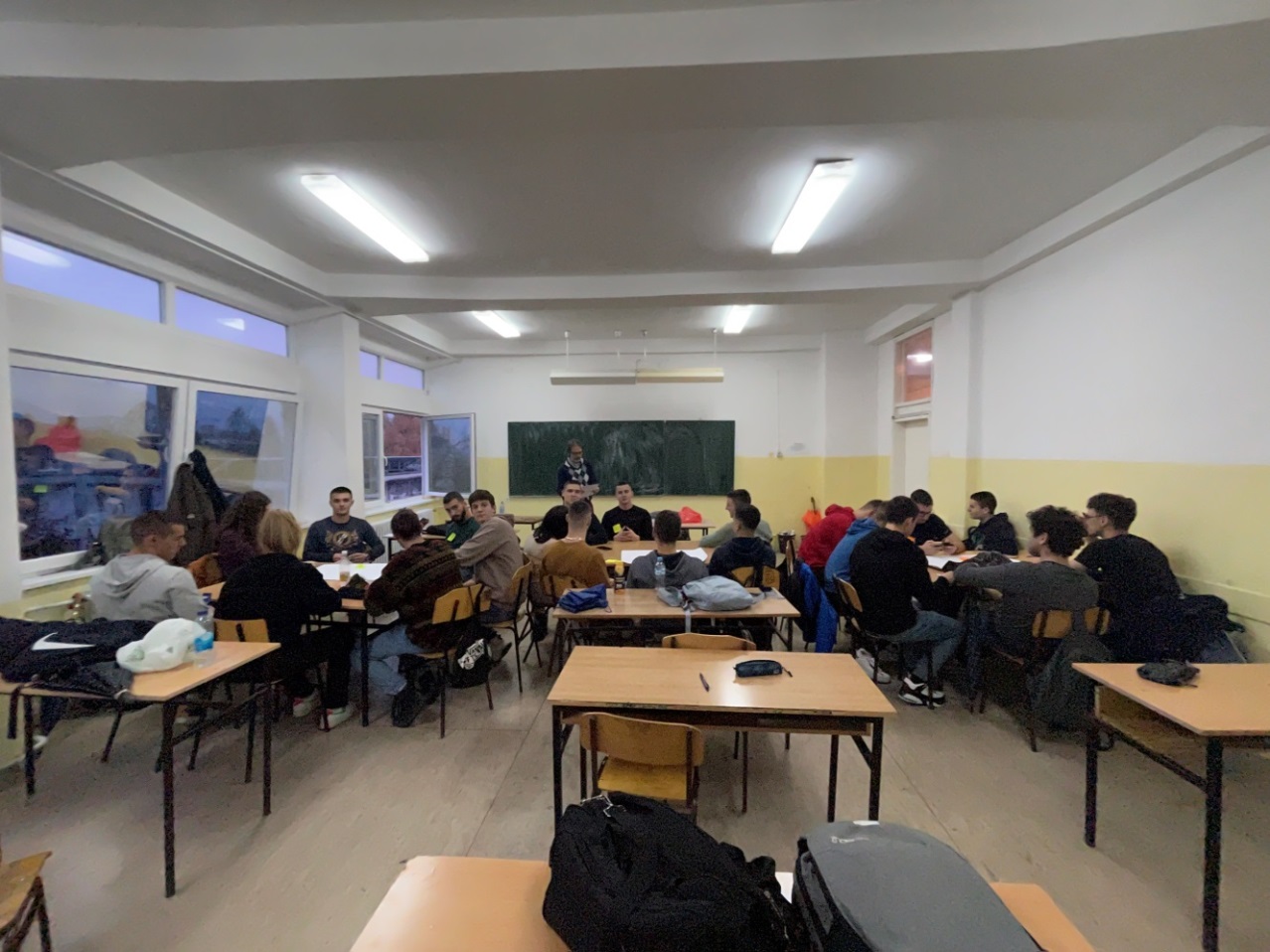 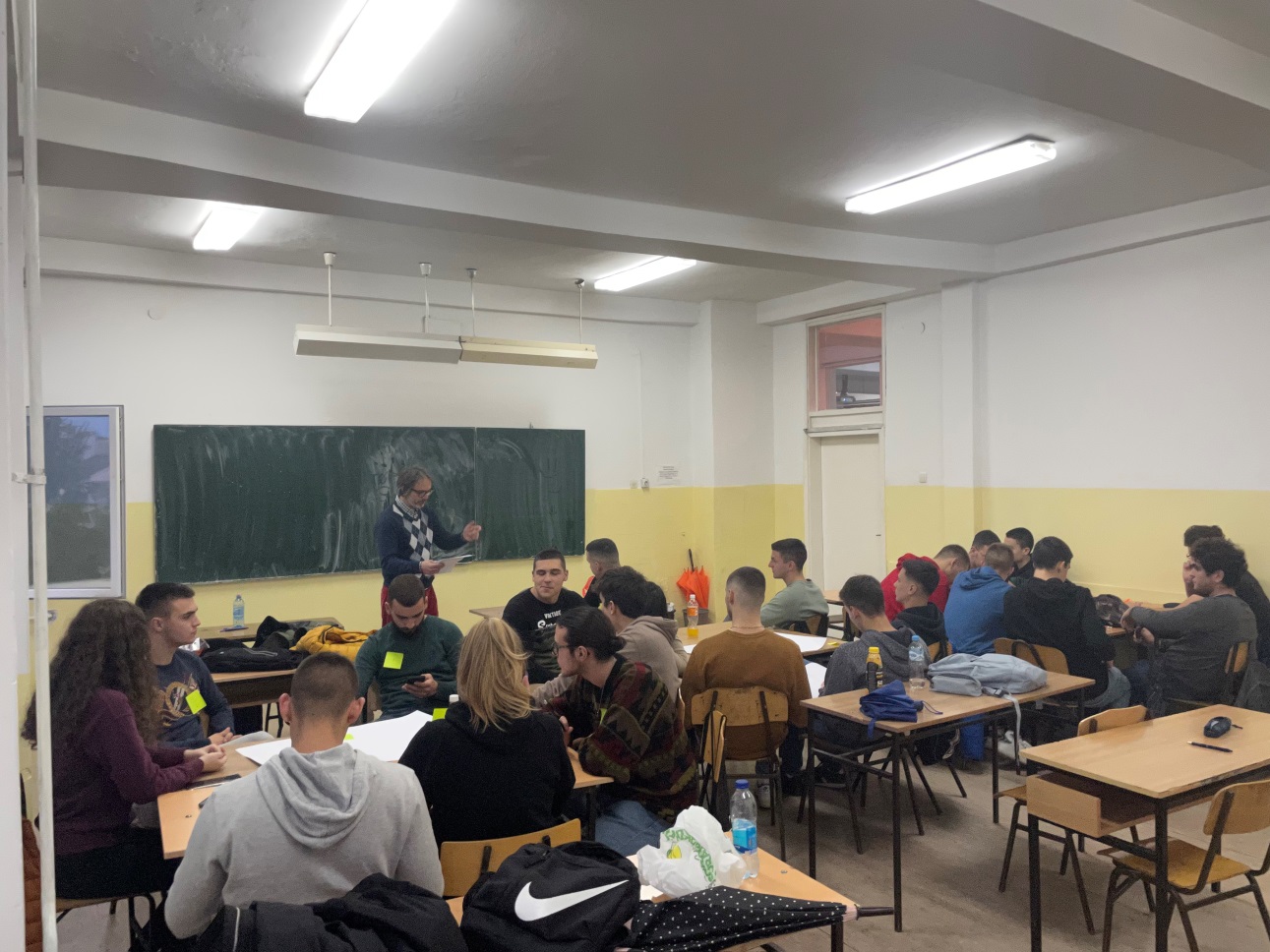 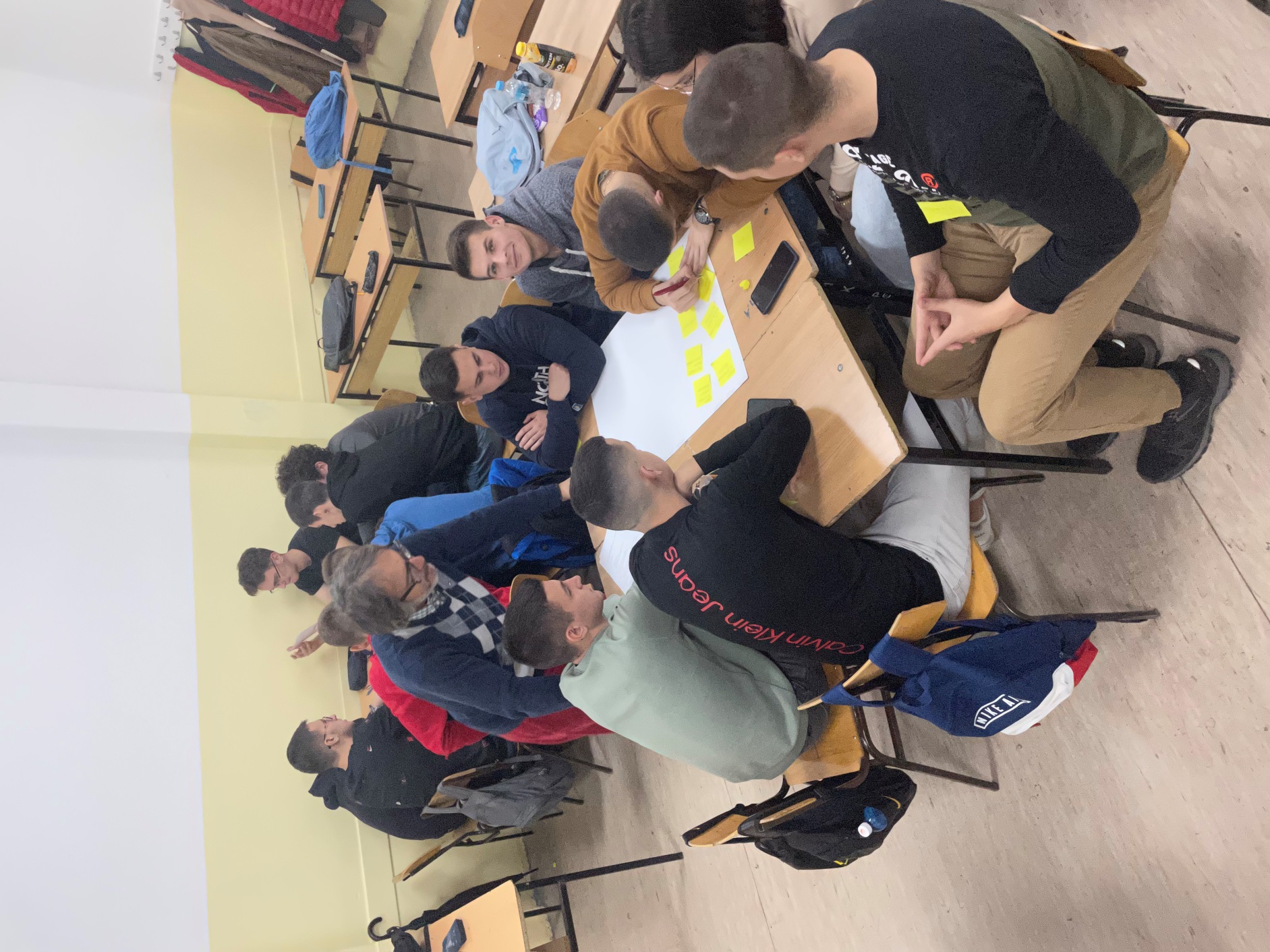 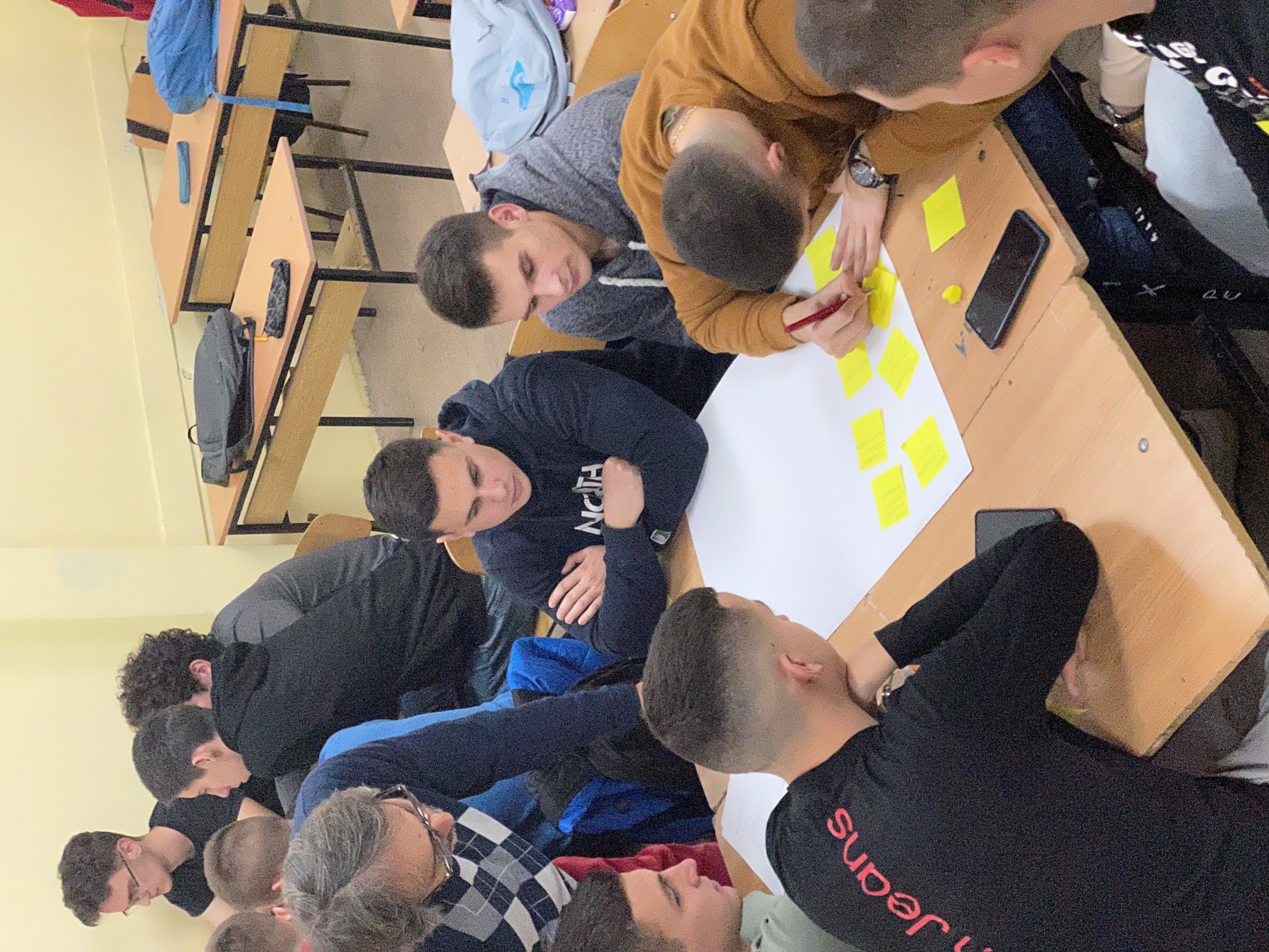 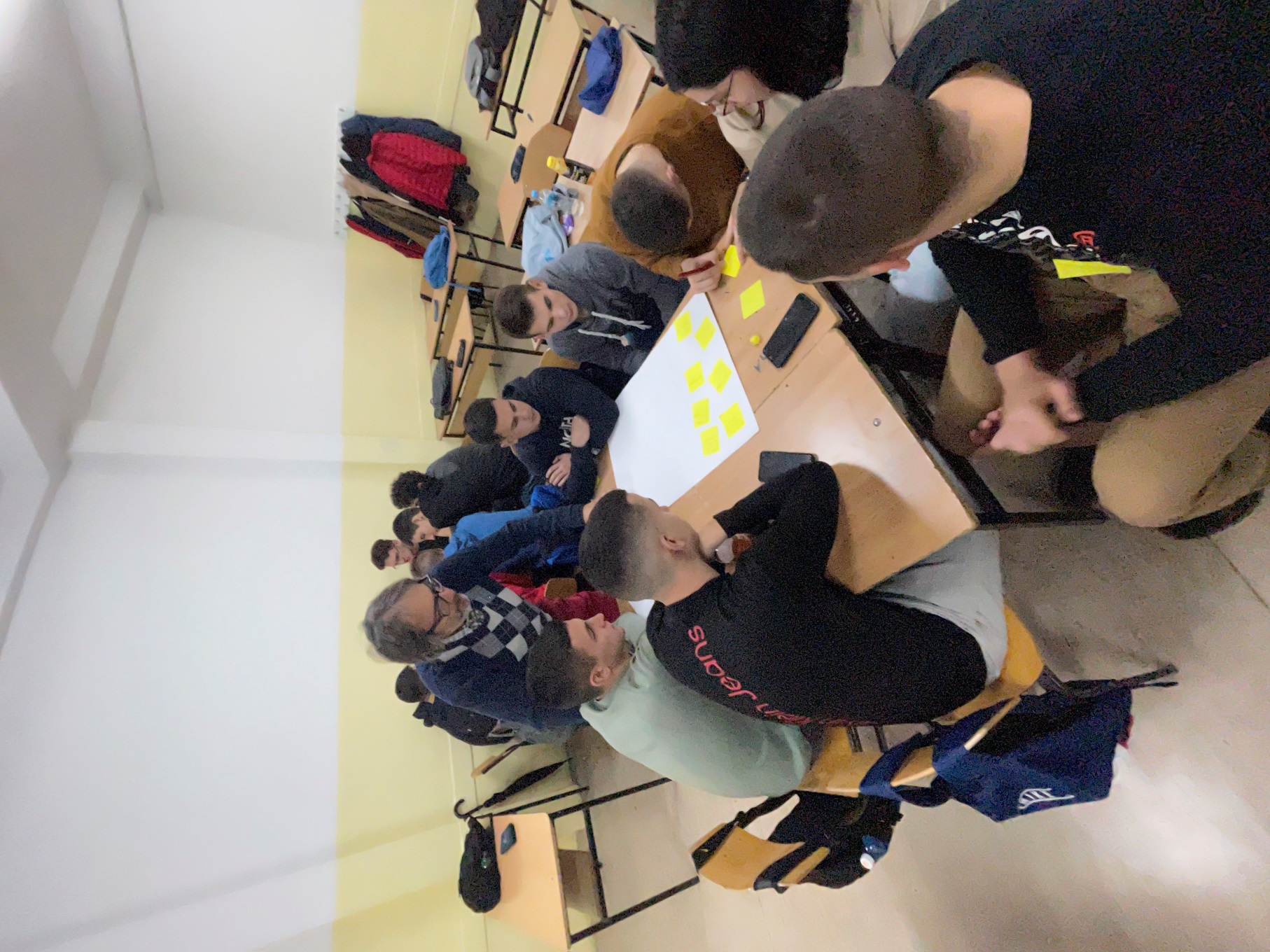 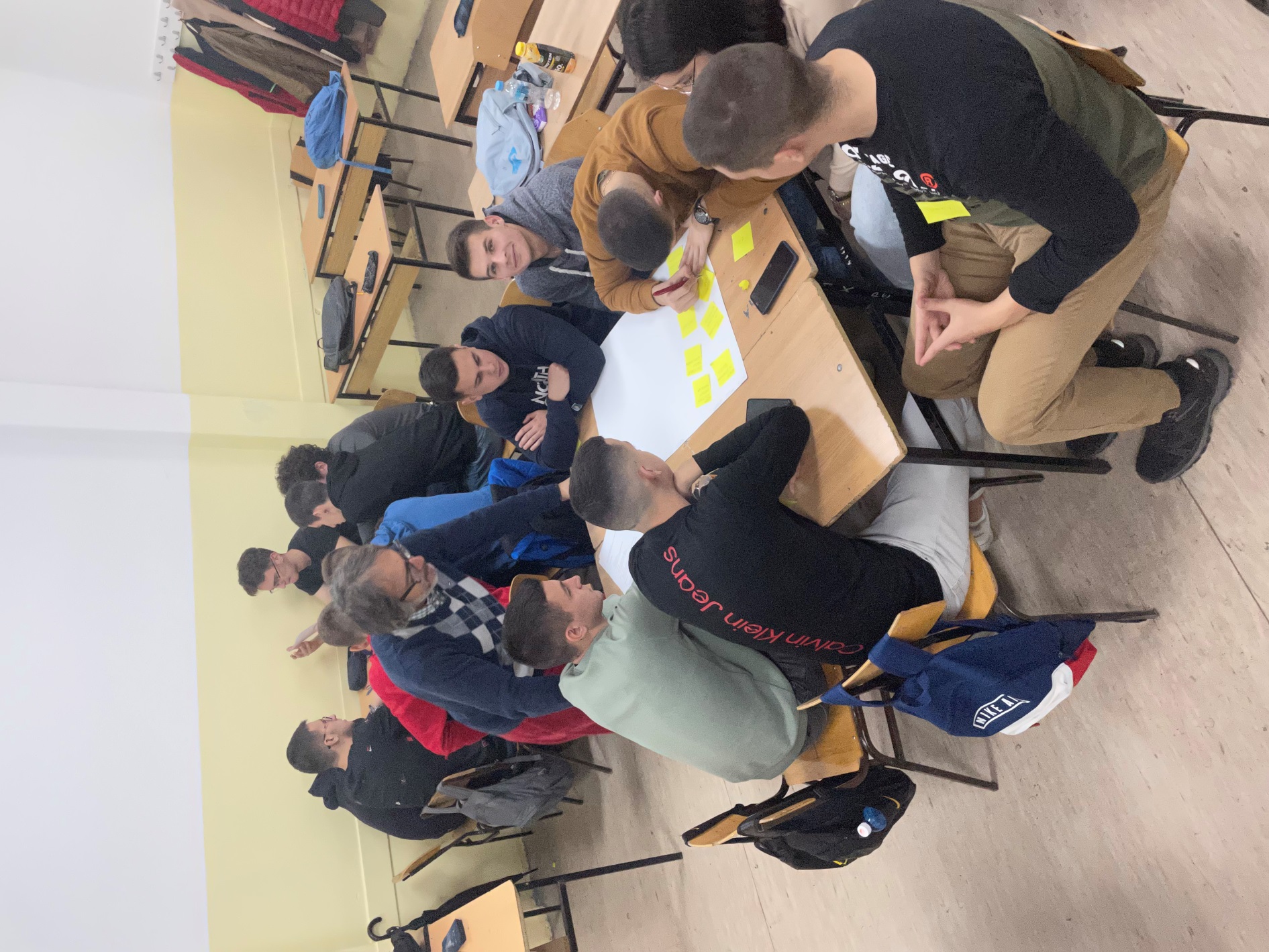 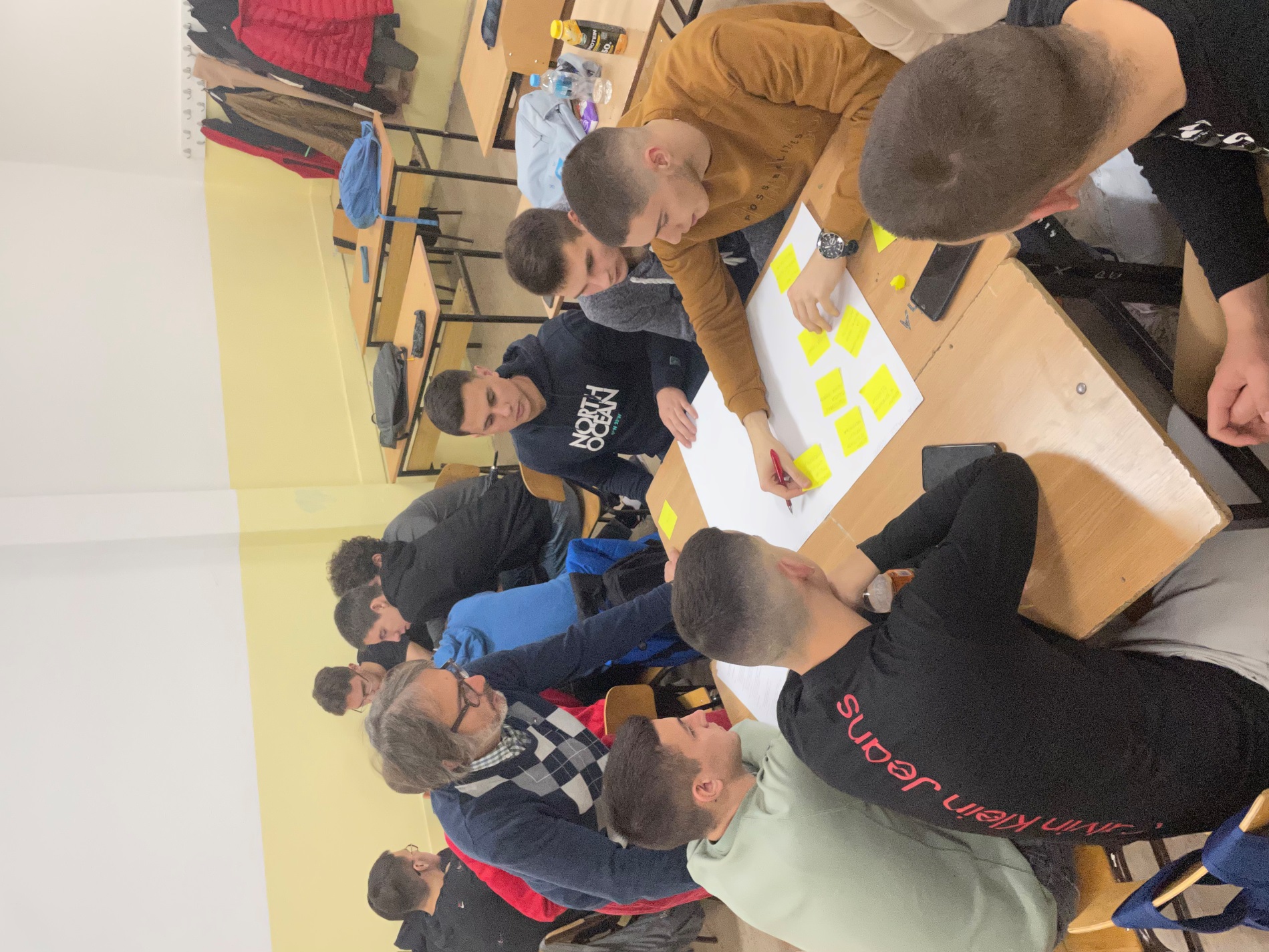 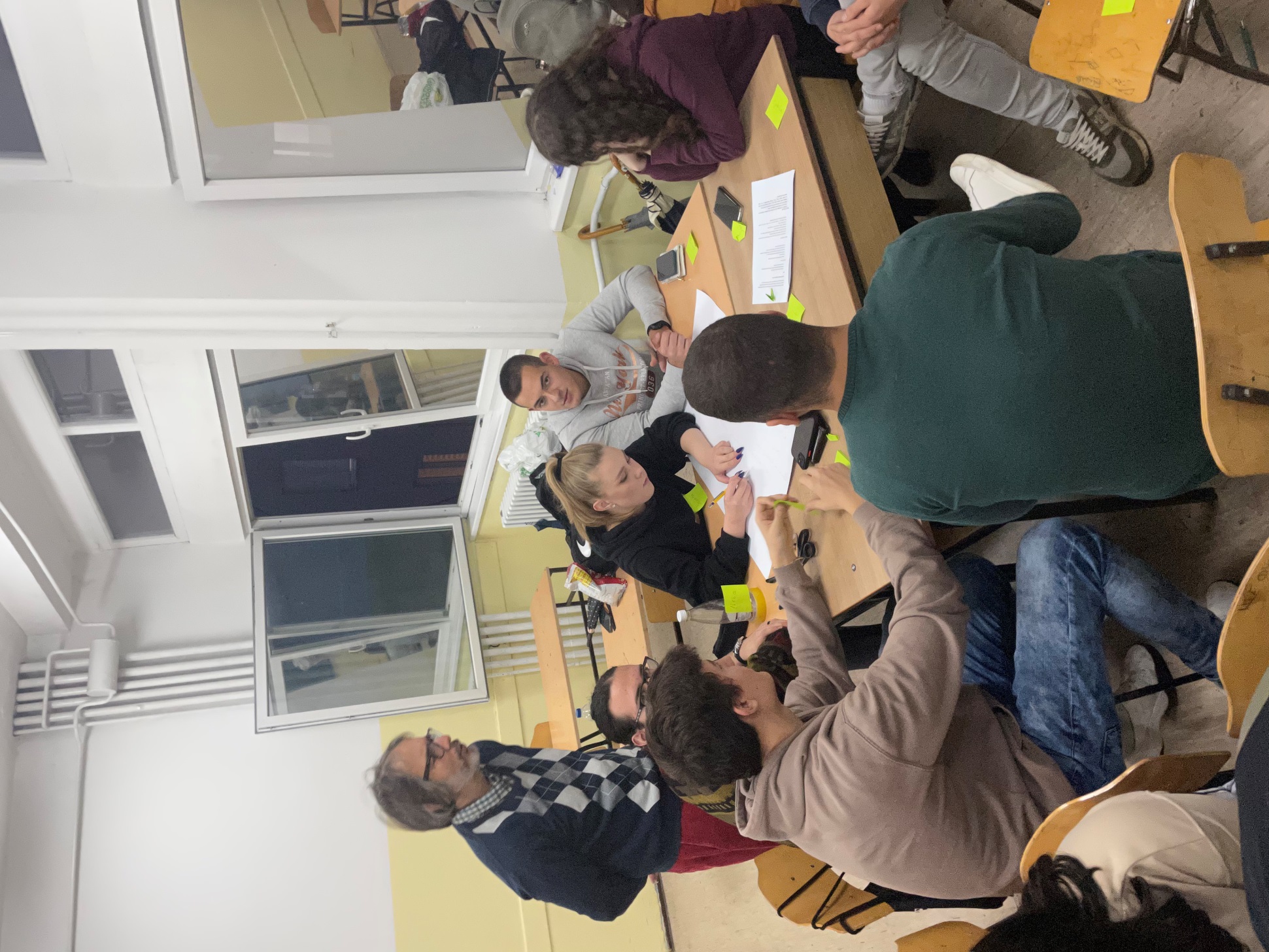 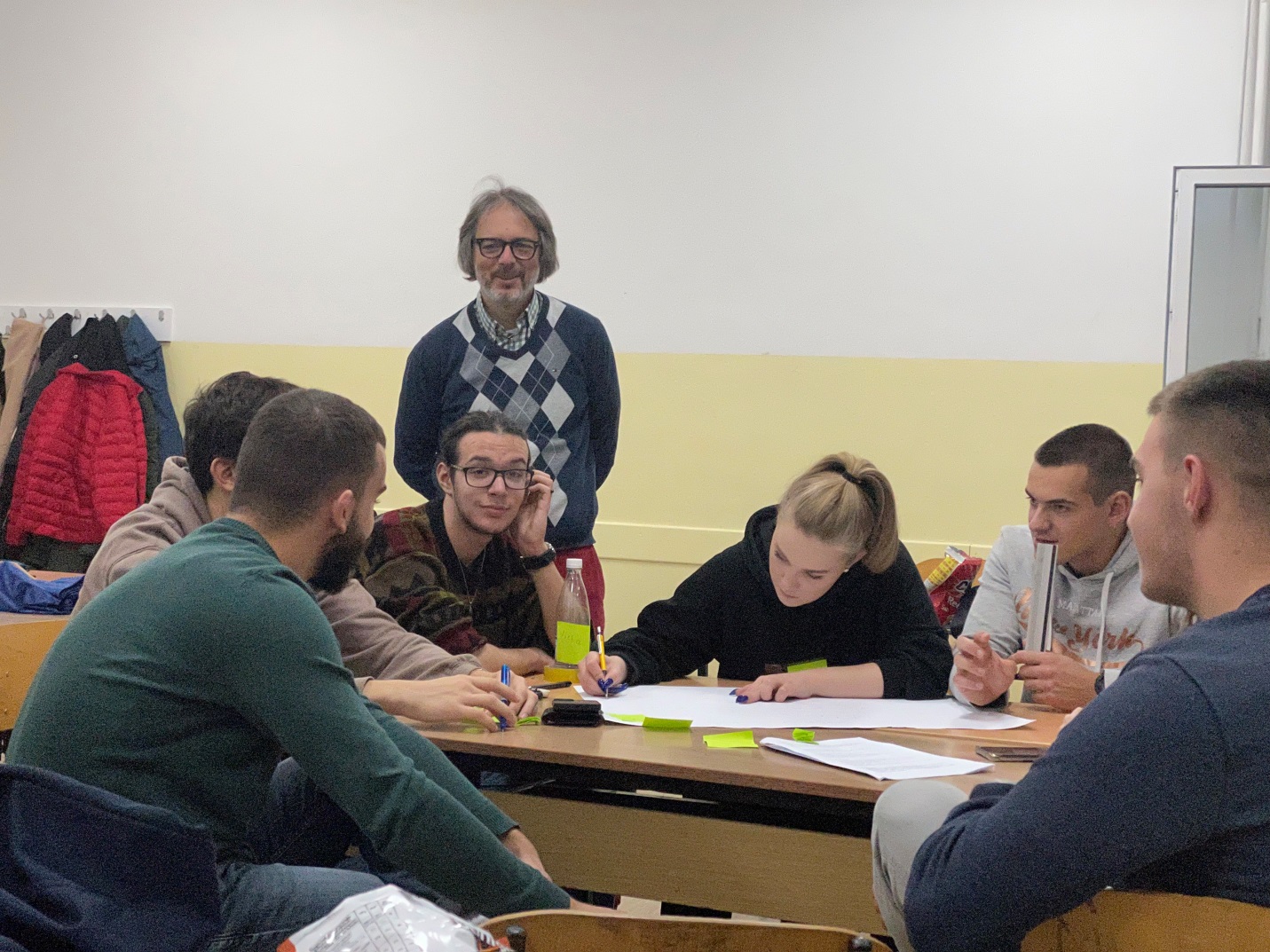 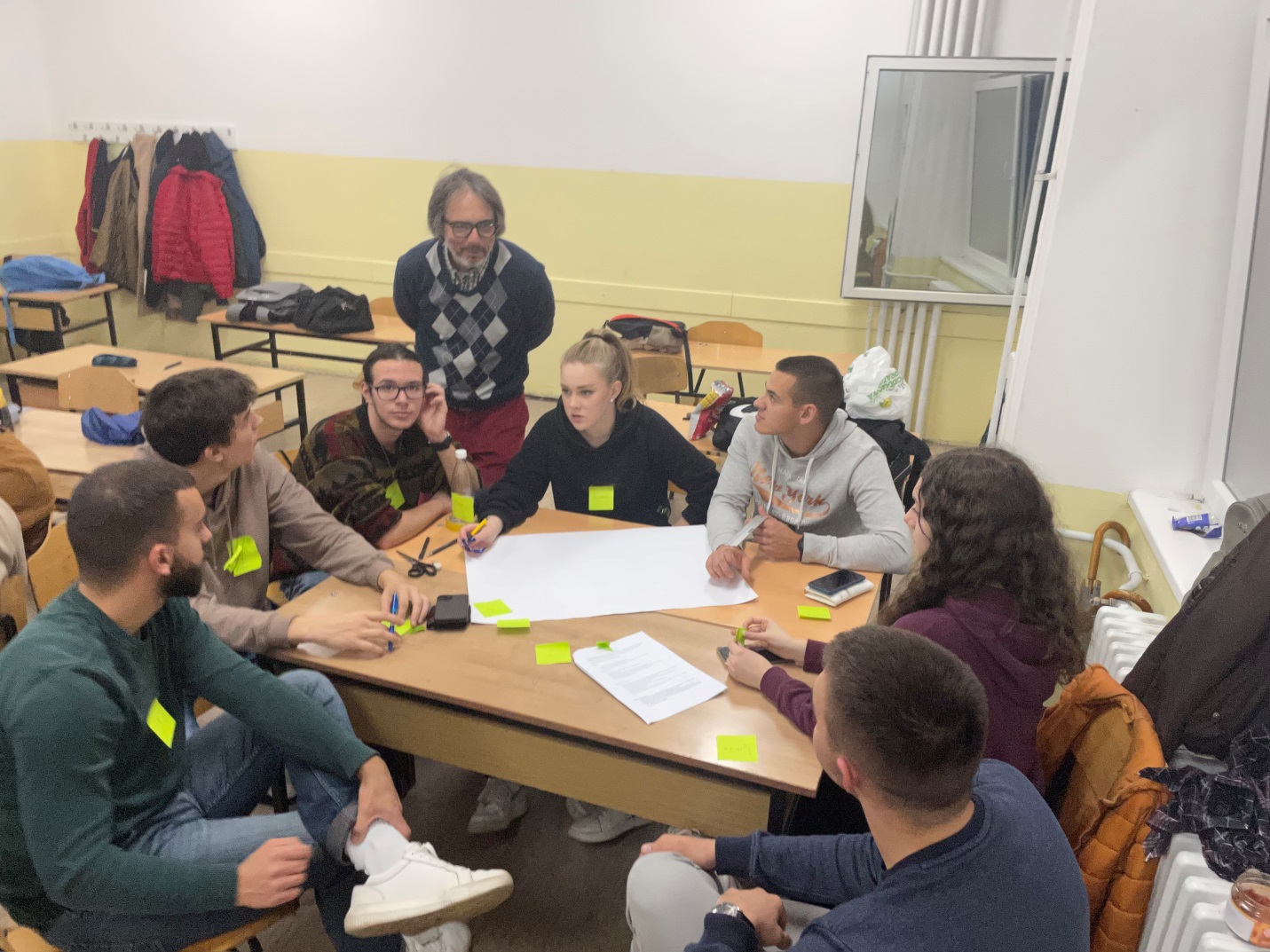 Представник: Душан ТубићЦиљ:Како да школа буде срећније мејсто за ученике али и уз више функционалног знања.ОписЖеља свих је да дјеца буду срећна. С обзиром да пуно времена проводе у школи и дјеци, али и родитељима, је важно да дјеца буду срећнија уз што мање стреса као и да стекну што више функционалног знања.ИсходиПокренути промјене које су неопходне, а које би довеле до срећније (боље) школе.Методологија:Разговор са ученицима, разговор између ученика.Временски оквир:Ради се о дуготрајном процесу.Препреке:Страх околине од промјена и недовољна финансијска средства.